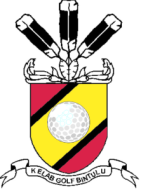 NOTICE TO ALL MEMBERSPLEASE BE INFORMED THAT effective 6 february 2013,out of bound (ob) stakes on the left of hole 17 istemporARILY shifted into the fairways,on the right of the buggy track.This is a temporary measure deemed necessary to avoid the possibility of FLYING golf balls crossing the border fence at hole 17, which could be potentially fatal to the cars and people using coastal road.Your cooperation and understanding on this matter is very much appreciated.THANK YOU.MANAGEMENT COMMITTEEKELAB GOLF BINTULU6 FEBRUARY 2013